DEVELOPMENT AUTHORITY OF MONROE COUNTY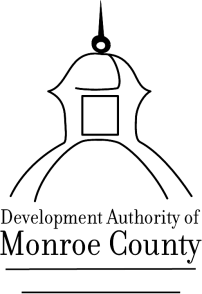 Called Board Meeting July 25, 2023, 8:30 a.m.199 East Main St Forsyth, GA 31029MinutesThe Development Authority of Monroe County (“the Authority”) called board meeting was held at 199 East Main Street, Forsyth, GA on July 25, 2023 at 8:30a.m. Notice of the time, place, and purpose of said meeting was duly given to all Authority members and to the public, as provided in the Authority by-laws and by law.   The meeting was open to the public.Development Authority Board members present were: Tom Baugh-Chairman, Greg Head-Secretary/Treasurer, Directors- Wendell Horne, Michael Leverett, Greg Goolsby. And Craig Craddock, Phil Ham via phone and Jim Cole via phone.  Joyce White – Executive Director, Bob Harris-Attorney, Mr. Don Carter-Engineer.Meeting Called to Order   Chairman Tom Baugh called the meeting to order at 8:30 a.m. and declared there was a quorum.Review and Approval of AgendaChairman Tom Baugh called for a motion to approve the agenda. Mr. Greg Head made a motion to approve the agenda. Mr. Phil Ham seconded the motion. The motion passed unanimously.Executive Director Joyce White mentioned that Total Package has extended due diligence to September 12,  for reasons of title being cleaned up and covenants needing revision.  Attorney Bob Harris gave a more detailed explanation.Executive Director White also mentioned that George Emami will be closing on the parcel in Indian Springs Park on Friday, July 28 at 9:00 a.m. Executive SessionChairman Tom Baugh called for a motion to enter Executive Session. Mr. Mike Leverett made the Motion to enter Executive Session. Mr. Craig Craddock seconded the motion. The motion passed unanimously.Craig Craddock recused himself from the meeting at 8:44 a.m.Chairman Tom Baugh called for a motion to exit Executive Session. Mr. Greg Goolsby made a motion to exit Executive Session. Mr. Greg Head seconded the motion. The motion passed unanimously.   A Motion was made by Mr Mike Leverett and seconded by Mr. Greg Head to approve Proposed Purchase Agreement between the Development Authority of Monroe County and Project Peach dated July 19, 2023, in the amount of $900,000 for 1.78 acres, but to amend (a) in Exhibit “D”, the Work Letter by adding:  “but not to include inter connection costs of any and all utilities”.  The motion carried unanimously.AdjournmentChairman Tom Baugh called for a motion to adjourn at 9:24 a.m.  Mr. Greg Head made a motion to adjourn.  Mr. Wendell Horne seconded the motion. The motion passed unanimously.Respectfully Submitted:  Joyce White